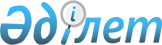 О внесении изменений и дополнений в решение Кызылординского городского маслихата от 24 декабря 2013 года N 25/2 "О городском бюджете на 2014-2016 годы"
					
			Утративший силу
			
			
		
					Решение Кызылординского городского маслихата от 08 августа 2014 года N 33/1. Зарегистрировано Департаментом юстиции Кызылординской области 13 августа 2014 года N 4745. Утратило силу в связи с истечением срока применения - (письмо Кызылординского городского маслихата от 12 января 2015 года N 17)

      Сноска. Утратило силу в связи с истечением срока применения - (письмо Кызылординского городского маслихата от 12.01.2015 N 17).



      В соответствии с Бюджетным кодексом Республики Казахстан от 4 декабря 2008 года «Бюджетный кодекс Республики Казахстан», с Законом Республики Казахстан от 23 января 2001 года «О местном государственном управлении и самоуправлении в Республике Казахстан» Кызылординский городской маслихат РЕШИЛ:

      1. 

Внести в решение Кызылординского городcкого маслихата от 24 декабря 2013 года N 25/2 «О городском бюджете на 2014-2016 годы» (зарегистрировано в Реестре государственной регистрации нормативных правовых актов за N 4569, опубликовано с 31 декабря 2013 года по 10 января 2014 года за N 53 в газете «Ақмешіт Ақшамы», с 31 декабря 2013 года по 10 января 2014 года за N 53 в газете «Ел тілегі») следующие изменения и дополнения:



      подпункт 1) пункта 1 указанного решения изложить в новой редакции:



      1) доходы – 34 088 319 тысяч тенге, в том числе:



      налоговые поступления – 15 081 387 тысяч тенге;



      неналоговые поступления – 202 482 тысяч тенге;



      поступления от продажи основного капитала – 1 175 420 тысяч тенге;



      поступления трансфертов – 17 629 030 тысяч тенге;



      подпункт 2) пункта 1 указанного решения изложить в новой редакции:



      2) затраты – 34 979 295,6 тысяч тенге;



      подпункт 4) пункта 1 указанного решения изложить в новой редакции:



      4) сальдо по операциям с финансовыми активами – 2 148 944 тысяч тенге, в том числе:



      приобретение финансовых активов – 2 148 944 тысяч тенге;



      поступления от продажи финансовых активов государства – 0;



      подпункт 5) пункта 1 указанного решения изложить в новой редакции:



      5) дефицит (профицит) бюджета – - 3 066 896,6 тысяч тенге;



      подпункт 6) пункта 1 указанного решения изложить в новой редакции:



      6) финансирование дефицита (использование профицита) бюджета - 3 066 896,6 тысяч тенге;



      поступление займов – 2 576 628 тысяч тенге;



      погашение займов – 594 921 тысяч тенге;



      используемые остатки бюджетных средств – 1 085 189,9 тысяч тенге.



      дополнить подпунктами 6-2), 6-3) пункта 1 указанного решения в следующей редакции:



      «6-2) учесть выделение целевых трансфертов на установку современных высококачественных технологии очистки воды в школах».



      «6-3) учесть выделение целевых трансфертов на строительство скотомогильников».



      приложения 1, 4 указанного решения изложить в новой редакции согласно приложениям 1, 2 к настоящему решению.

      2. 

Настоящее решение вводится в действие со дня первого официального опубликования и распространяется на отношения, возникшие с 1 января 2014 года.

 

  

Городской бюджет на 2014 год

  

Объем расходов на 2014 год по бюджетным программам поселков и аульных округов

 
					© 2012. РГП на ПХВ «Институт законодательства и правовой информации Республики Казахстан» Министерства юстиции Республики Казахстан
				

      Председатель внеочередной

      ХХХІІІ сессий Кызылординского

      городского маслихатаЛ.Кожаниязова

      Секретарь Кызылординского

      городского маслихатаИ.Куттыкожаев

Приложение 1 

к решению городского маслихата

от 8 августа 2014 года N 33/1 

Приложение 1 

к решению городского маслихата

от 24 декабря 2013 года N 25/2 

Категория

 

Категория

 

Категория

 

Категория

 

Категория

 

Категория

 Сумма, тыс.тенге

 Класс

 Класс

 Класс

 Класс

 Класс

 Сумма, тыс.тенге

 Подкласс

 Подкласс

 Подкласс

 Подкласс

 Сумма, тыс.тенге

 Специфика

 Специфика

 Специфика

 Сумма, тыс.тенге

 Наименование

 Наименование

 Сумма, тыс.тенге

 

1

 2

 3

 4

 5

 5

 6

 1. Доход

 1. Доход

 34 088 319,0

 

1

 Налоговые поступления

 Налоговые поступления

 15 081 387,0

 01

 Подоходный налог

 Подоходный налог

 6 831 017,0

 2

 Индивидуальный подоходный налог

 Индивидуальный подоходный налог

 6 831 017,0

 01

 Индивидуальный подоходный налог с доходов, облагаемых у источника выплаты

 Индивидуальный подоходный налог с доходов, облагаемых у источника выплаты

 5 906 049,0

 02

 Индивидуальный подоходный налог с доходов, не облагаемых у источника выплаты

 Индивидуальный подоходный налог с доходов, не облагаемых у источника выплаты

 544 981,0

 04

 Индивидуальный подоходный налог с доходов иностранных граждан, облагаемых у источника выплаты

 Индивидуальный подоходный налог с доходов иностранных граждан, облагаемых у источника выплаты

 366 757,0

 05

 Индивидуальный подоходный налог с доходов иностранных граждан, не облагаемых у источника выплаты

 Индивидуальный подоходный налог с доходов иностранных граждан, не облагаемых у источника выплаты

 13 230,0

 03

 Социальный налог

 Социальный налог

 5 174 149,0

 1

 Социальный налог

 Социальный налог

 5 174 149,0

 01

 Социальный налог

 Социальный налог

 5 174 149,0

 04

 Hалоги на собственность

 Hалоги на собственность

 2 259 744,0

 1

 Hалоги на имущество

 Hалоги на имущество

 1 154 368,0

 01

 Налог на имущество юридических лиц и индивидуальных предпринимателей

 Налог на имущество юридических лиц и индивидуальных предпринимателей

 1 125 630,0

 02

 Hалог на имущество физических лиц

 Hалог на имущество физических лиц

 28 738,0

 3

 Земельный налог

 Земельный налог

 192 785,0

 01

 Земельный налог с физических лиц на земли сельскохозяйственного назначения

 Земельный налог с физических лиц на земли сельскохозяйственного назначения

 726,0

 02

 Земельный налог с физических лиц на земли населенных пунктов

 Земельный налог с физических лиц на земли населенных пунктов

 22 259,0

 03

 Земельный налог на земли промышленности, транспорта, связи, обороны и иного несельскохозяйственного назначения

 Земельный налог на земли промышленности, транспорта, связи, обороны и иного несельскохозяйственного назначения

 7 678,0

 05

 Земельный налог на земли водного фонда

 Земельный налог на земли водного фонда

 1,0

 07

 Земельный налог с юридических лиц и индивидуальных предпринимателей, частных нотариусов и адвокатов на земли сельскохозяйственного назначения

 Земельный налог с юридических лиц и индивидуальных предпринимателей, частных нотариусов и адвокатов на земли сельскохозяйственного назначения

 121,0

 08

 Земельный налог с юридических лиц, индивидуальных предпринимателей, частных нотариусов и адвокатов на земли населенных пунктов

 Земельный налог с юридических лиц, индивидуальных предпринимателей, частных нотариусов и адвокатов на земли населенных пунктов

 162 000,0

 4

 Hалог на транспортные средства

 Hалог на транспортные средства

 912 175,0

 01

 Hалог на транспортные средства с юридических лиц

 Hалог на транспортные средства с юридических лиц

 192 179,0

 02

 Hалог на транспортные средства с физических лиц

 Hалог на транспортные средства с физических лиц

 719 996,0

 5

 Единый земельный налог

 Единый земельный налог

 416,0

 01

 Единый земельный налог

 Единый земельный налог

 416,0

 05

 Внутренние налоги на товары, работы и услуги

 Внутренние налоги на товары, работы и услуги

 368 703,0

 2

 Акцизы

 Акцизы

 119 449,0

 07

 Пиво, произведенное на территории Республики Казахстан

 Пиво, произведенное на территории Республики Казахстан

 1 021,0

 90

 Бензин (за исключением авиационного) собственного производства, реализуемый производителями оптом

 Бензин (за исключением авиационного) собственного производства, реализуемый производителями оптом

 39 833,0

 91

 Дизельное топливо собственного производства, реализуемое производителями оптом

 Дизельное топливо собственного производства, реализуемое производителями оптом

 18 511,0

 92

 Бензин (за исключением авиационного) собственного производства, реализуемый производителями в розницу, а также используемый на собственные производственные нужды

 Бензин (за исключением авиационного) собственного производства, реализуемый производителями в розницу, а также используемый на собственные производственные нужды

 1 890,0

 93

 Дизельное топливо собственного производства, реализуемое производителями в розницу, а также используемое на собственные производственные нужды

 Дизельное топливо собственного производства, реализуемое производителями в розницу, а также используемое на собственные производственные нужды

 165,0

 96

 Бензин (за исключением авиационного) реализуемый юридическими и физическими лицами в розницу, а также используемый на собственные производственные нужды

 Бензин (за исключением авиационного) реализуемый юридическими и физическими лицами в розницу, а также используемый на собственные производственные нужды

 48 683,0

 97

 Дизельное топливо, реализуемое юридическими и физическими лицами в розницу, а также используемое на собственные производственные нужды

 Дизельное топливо, реализуемое юридическими и физическими лицами в розницу, а также используемое на собственные производственные нужды

 9 346,0

 3

 Поступления за использование природных и других ресурсов

 Поступления за использование природных и других ресурсов

 31 326,0

 15

 Плата за пользование земельными участками

 Плата за пользование земельными участками

 31 326,0

 4

 Сборы за ведение предпринимательской и профессиональной деятельности

 Сборы за ведение предпринимательской и профессиональной деятельности

 184 959,0

 01

 Сбор за государственную регистрацию индивидуальных предпринимателей

 Сбор за государственную регистрацию индивидуальных предпринимателей

 10 000,0

 02

 Лицензионный сбор за право занятия отдельными видами деятельности

 Лицензионный сбор за право занятия отдельными видами деятельности

 22 120,0

 03

 Сбор за государственную регистрацию юридических лиц и учетную регистрацию филиалов и представительств, а также их перерегистрацию

 Сбор за государственную регистрацию юридических лиц и учетную регистрацию филиалов и представительств, а также их перерегистрацию

 8 710,0

 04

 Сбор с аукционов

 Сбор с аукционов

 445,0

 05

 Сбор за государственную регистрацию залога движимого имущества и ипотеки судна или строящегося судна

 Сбор за государственную регистрацию залога движимого имущества и ипотеки судна или строящегося судна

 11 761,0

 14

 Сбор за государственную регистрацию транспортных средств, а также их перерегистрацию

 Сбор за государственную регистрацию транспортных средств, а также их перерегистрацию

 10 843,0

 18

 Сбор за государственную регистрацию прав на недвижимое имущество и сделок с ним

 Сбор за государственную регистрацию прав на недвижимое имущество и сделок с ним

 50 090,0

 25

 Плата за размещение наружной (визуальной) рекламы на открытом пространстве за пределами помещений в городе областного значения и на транспортных средствах, зарегистрированных в городе областного значения, за исключением платы за размещение наружной (визуальной) рекламы на объектах стационарного размещения рекламы в полосе отвода автомобильных дорог общего пользования районного значения, на открытом пространстве за пределами помещений в городе районного значения, селе, поселке и на транспортных средствах, зарегистрированных в районе

 Плата за размещение наружной (визуальной) рекламы на открытом пространстве за пределами помещений в городе областного значения и на транспортных средствах, зарегистрированных в городе областного значения, за исключением платы за размещение наружной (визуальной) рекламы на объектах стационарного размещения рекламы в полосе отвода автомобильных дорог общего пользования районного значения, на открытом пространстве за пределами помещений в городе районного значения, селе, поселке и на транспортных средствах, зарегистрированных в районе

 70 990,0

 5

 Налог на игорный бизнес

 Налог на игорный бизнес

 32 969,0

 02

 Фиксированный налог

 Фиксированный налог

 32 969,0

 08

 Обязательные платежи, взимаемые за совершение юридически значимых действий и (или) выдачу документов уполномоченными на то государственными органами или должностными лицами

 Обязательные платежи, взимаемые за совершение юридически значимых действий и (или) выдачу документов уполномоченными на то государственными органами или должностными лицами

 447 774,0

 1

 Государственная пошлина

 Государственная пошлина

 447 774,0

 02

 Государственная пошлина, взимаемая с подаваемых в суд исковых заявлений, заявлений особого искового производства, заявлений (жалоб) по делам особого производства, заявлений о вынесении судебного приказа, заявлений о выдаче дубликата исполнительного листа, заявлений о выдаче исполнительных листов на принудительное исполнение решений третейских (арбитражных) судов и иностранных судов, заявлений о повторной выдаче копий судебных актов, исполнительных листов и иных документов, за исключением государственной пошлины с подаваемых в суд исковых заявлений к государственным учреждениям

 Государственная пошлина, взимаемая с подаваемых в суд исковых заявлений, заявлений особого искового производства, заявлений (жалоб) по делам особого производства, заявлений о вынесении судебного приказа, заявлений о выдаче дубликата исполнительного листа, заявлений о выдаче исполнительных листов на принудительное исполнение решений третейских (арбитражных) судов и иностранных судов, заявлений о повторной выдаче копий судебных актов, исполнительных листов и иных документов, за исключением государственной пошлины с подаваемых в суд исковых заявлений к государственным учреждениям

 428 000,0

 04

 Государственная пошлина, взимаемая за регистрацию актов гражданского состояния, а также за выдачу гражданам справок и повторных свидетельств о регистрации актов гражданского состояния и свидетельств в связи с изменением, дополнением и восстановлением записей актов гражданского состояния

 Государственная пошлина, взимаемая за регистрацию актов гражданского состояния, а также за выдачу гражданам справок и повторных свидетельств о регистрации актов гражданского состояния и свидетельств в связи с изменением, дополнением и восстановлением записей актов гражданского состояния

 10 500,0

 05

 Государственная пошлина, взимаемая за оформление документов на право выезда за границу на постоянное место жительства и приглашение в Республику Казахстан лиц из других государств, а также за внесение изменений в эти документы

 Государственная пошлина, взимаемая за оформление документов на право выезда за границу на постоянное место жительства и приглашение в Республику Казахстан лиц из других государств, а также за внесение изменений в эти документы

 1 133,0

 06

 Государственная пошлина, взимаемая за выдачу на территории Республики Казахстан визы к паспортам иностранцев и лиц без гражданства или заменяющим их документам на право выезда из Республики Казахстан и въезда в Республику Казахстан

 Государственная пошлина, взимаемая за выдачу на территории Республики Казахстан визы к паспортам иностранцев и лиц без гражданства или заменяющим их документам на право выезда из Республики Казахстан и въезда в Республику Казахстан

 816,0

 07

 Государственная пошлина, взимаемая за оформление документов о приобретении гражданства Республики Казахстан, восстановлении гражданства Республики Казахстан и прекращении гражданства Республики Казахстан

 Государственная пошлина, взимаемая за оформление документов о приобретении гражданства Республики Казахстан, восстановлении гражданства Республики Казахстан и прекращении гражданства Республики Казахстан

 99,0

 08

 Государственная пошлина, взимаемая за регистрацию места жительства

 Государственная пошлина, взимаемая за регистрацию места жительства

 4 066,0

 09

 Государственная пошлина, взимаемая за выдачу удостоверения охотника и его ежегодную регистрацию

 Государственная пошлина, взимаемая за выдачу удостоверения охотника и его ежегодную регистрацию

 600,0

 10

 Государственная пошлина, взимаемая за регистрацию и перерегистрацию каждой единицы гражданского, служебного оружия физических и юридических лиц (за исключением холодного охотничьего, сигнального, огнестрельного бесствольного, механических распылителей, аэрозольных и других устройств, снаряженных слезоточивыми или раздражающими веществами, пневматического оружия с дульной энергией не более 7,5 Дж и калибра до 4,5 мм включительно)

 Государственная пошлина, взимаемая за регистрацию и перерегистрацию каждой единицы гражданского, служебного оружия физических и юридических лиц (за исключением холодного охотничьего, сигнального, огнестрельного бесствольного, механических распылителей, аэрозольных и других устройств, снаряженных слезоточивыми или раздражающими веществами, пневматического оружия с дульной энергией не более 7,5 Дж и калибра до 4,5 мм включительно)

 174,0

 12

 Государственная пошлина за выдачу разрешений на хранение или хранение и ношение, транспортировку, ввоз на территорию Республики Казахстан и вывоз из Республики Казахстан оружия и патронов к нему

 Государственная пошлина за выдачу разрешений на хранение или хранение и ношение, транспортировку, ввоз на территорию Республики Казахстан и вывоз из Республики Казахстан оружия и патронов к нему

 2 270,0

 21

 Государственная пошлина, взимаемая за выдачу удостоверений тракториста - машиниста

 Государственная пошлина, взимаемая за выдачу удостоверений тракториста - машиниста

 116,0

 

2

 Неналоговые поступления

 Неналоговые поступления

 202 482,0

 01

 Доходы от государственной собственности

 Доходы от государственной собственности

 37 416,0

 1

 Поступления части чистого дохода государственных предприятий

 Поступления части чистого дохода государственных предприятий

 5 656,0

 02

 Поступления части чистого дохода коммунальных государственных предприятий

 Поступления части чистого дохода коммунальных государственных предприятий

 5 656,0

 5

 Доходы от аренды имущества, находящегося в государственной собственности

 Доходы от аренды имущества, находящегося в государственной собственности

 31 024,0

 08

 Доходы от аренды имущества, находящегося в коммунальной собственности района (города областного значения), за исключением доходов от аренды государственного имущества, находящегося в управлении акимов города районного значения, села, поселка, сельского округа

 Доходы от аренды имущества, находящегося в коммунальной собственности района (города областного значения), за исключением доходов от аренды государственного имущества, находящегося в управлении акимов города районного значения, села, поселка, сельского округа

 12 945,0

 09

 Доходы от аренды жилищ из жилищного фонда, находящегося в коммунальной собственности района (города областного значения), за исключением доходов от аренды государственного имущества, находящегося в управлении акимов города районного значения, села, поселка, сельского округа

 Доходы от аренды жилищ из жилищного фонда, находящегося в коммунальной собственности района (города областного значения), за исключением доходов от аренды государственного имущества, находящегося в управлении акимов города районного значения, села, поселка, сельского округа

 18 079,0

 7

 Вознаграждения по кредитам, выданным из государственного бюджета

 Вознаграждения по кредитам, выданным из государственного бюджета

 736,0

 06

 Вознаграждения по бюджетным кредитам, выданным из местного бюджета банкам-заемщикам

 Вознаграждения по бюджетным кредитам, выданным из местного бюджета банкам-заемщикам

 731,0

 13

 Вознаграждения по бюджетным кредитам, выданным из местного бюджета физическим лицам

 Вознаграждения по бюджетным кредитам, выданным из местного бюджета физическим лицам

 5,0

 02

 Поступления от реализации товаров (работ, услуг) государственными учреждениями, финансируемыми из государственного бюджета

 Поступления от реализации товаров (работ, услуг) государственными учреждениями, финансируемыми из государственного бюджета

 135,0

 1

 Поступления от реализации товаров (работ, услуг) государственными учреждениями, финансируемыми из государственного бюджета

 Поступления от реализации товаров (работ, услуг) государственными учреждениями, финансируемыми из государственного бюджета

 135,0

 02

 Поступления от реализации услуг, предоставляемых государственными учреждениями, финансируемыми из местного бюджета

 Поступления от реализации услуг, предоставляемых государственными учреждениями, финансируемыми из местного бюджета

 135,0

 03

 Поступления денег от проведения государственных закупок, организуемых государственными учреждениями, финансируемыми из государственного бюджета

 Поступления денег от проведения государственных закупок, организуемых государственными учреждениями, финансируемыми из государственного бюджета

 48,0

 1

 Поступления денег от проведения государственных закупок, организуемых государственными учреждениями, финансируемыми из государственного бюджета

 Поступления денег от проведения государственных закупок, организуемых государственными учреждениями, финансируемыми из государственного бюджета

 48,0

 02

 Поступления денег от проведения государственных закупок, организуемых государственными учреждениями, финансируемыми из местного бюджета

 Поступления денег от проведения государственных закупок, организуемых государственными учреждениями, финансируемыми из местного бюджета

 48,0

 04

 Штрафы, пени, санкции, взыскания, налагаемые государственными учреждениями, финансируемыми из государственного бюджета, а также содержащимися и финансируемыми из бюджета (сметы расходов) Национального Банка Республики Казахстан 

 Штрафы, пени, санкции, взыскания, налагаемые государственными учреждениями, финансируемыми из государственного бюджета, а также содержащимися и финансируемыми из бюджета (сметы расходов) Национального Банка Республики Казахстан 

 33 925,0

 1

 Штрафы, пени, санкции, взыскания, налагаемые государственными учреждениями, финансируемыми из государственного бюджета, а также содержащимися и финансируемыми из бюджета (сметы расходов) Национального Банка Республики Казахстан, за исключением поступлений от организаций нефтяного сектора 

 Штрафы, пени, санкции, взыскания, налагаемые государственными учреждениями, финансируемыми из государственного бюджета, а также содержащимися и финансируемыми из бюджета (сметы расходов) Национального Банка Республики Казахстан, за исключением поступлений от организаций нефтяного сектора 

 33 925,0

 05

 Административные штрафы, пени, санкции, взыскания, налагаемые государственными учреждениями, финансируемыми из областного бюджета

 Административные штрафы, пени, санкции, взыскания, налагаемые государственными учреждениями, финансируемыми из областного бюджета

 14 469,0

 14

 Прочие штрафы, пени, санкции, взыскания, налагаемые государственными учреждениями, финансируемыми из местного бюджета

 Прочие штрафы, пени, санкции, взыскания, налагаемые государственными учреждениями, финансируемыми из местного бюджета

 19 405,0

 18

 Штрафы, пени, санкции, взыскания по бюджетным кредитам (займам), выданным из местного бюджета специализированным организациям, физическим лицам

 Штрафы, пени, санкции, взыскания по бюджетным кредитам (займам), выданным из местного бюджета специализированным организациям, физическим лицам

 51,0

 06

 Прочие неналоговые поступления

 Прочие неналоговые поступления

 130 958,0

 1

 Прочие неналоговые поступления

 Прочие неналоговые поступления

 130 958,0

 05

 Поступления дебиторской, депонентской задолженности государственных учреждений, финансируемых из местного бюджета

 Поступления дебиторской, депонентской задолженности государственных учреждений, финансируемых из местного бюджета

 66,0

 07

 Возврат неиспользованных средств, ранее полученных из местного бюджета

 Возврат неиспользованных средств, ранее полученных из местного бюджета

 1 596,0

 09

 Другие неналоговые поступления в местный бюджет

 Другие неналоговые поступления в местный бюджет

 129 296,0

 

3

 Поступления от продажи основного капитала

 Поступления от продажи основного капитала

 1 175 420,0

 01

 Продажа государственного имущества, закрепленного за государственными учреждениями

 Продажа государственного имущества, закрепленного за государственными учреждениями

 959 854,0

 1

 Продажа государственного имущества, закрепленного за государственными учреждениями

 Продажа государственного имущества, закрепленного за государственными учреждениями

 959 854,0

 02

 Поступления от продажи имущества, закрепленного за государственными учреждениями, финансируемыми из местного бюджета

 Поступления от продажи имущества, закрепленного за государственными учреждениями, финансируемыми из местного бюджета

 106 299,0

 03

 Поступления от продажи гражданам квартир

 Поступления от продажи гражданам квартир

 853 555,0

 03

 Продажа земли и нематериальных активов

 Продажа земли и нематериальных активов

 215 566,0

 1

 Продажа земли

 Продажа земли

 207 925,0

 01

 Поступления от продажи земельных участков

 Поступления от продажи земельных участков

 207 925,0

 2

 Продажа нематериальных активов

 Продажа нематериальных активов

 7 641,0

 02

 Плата за продажу права аренды земельных участков

 Плата за продажу права аренды земельных участков

 7 641,0

 

4

 Поступления трансфертов 

 Поступления трансфертов 

 17 629 030,0

 02

 Трансферты из вышестоящих органов государственного управления

 Трансферты из вышестоящих органов государственного управления

 17 629 030,0

 2

 Трансферты из областного бюджета

 Трансферты из областного бюджета

 17 629 030,0

 01

 Целевые текущие трансферты

 Целевые текущие трансферты

 6 630 499,0

 02

 Целевые трансферты на развитие

 Целевые трансферты на развитие

 10 998 531,0

 

Функциональная группа

 

Функциональная группа

 

Функциональная группа

 

Функциональная группа

 

Функциональная группа

 

Функциональная группа

 Функциональная подгруппа

 Функциональная подгруппа

 Функциональная подгруппа

 Функциональная подгруппа

 Функциональная подгруппа

 Администратор бюджетных программ

 Администратор бюджетных программ

 Администратор бюджетных программ

 Программа

 Программа

 Программа

 Подпрограмма

 Подпрограмма

 Наименование

 РАСХОДЫ

 34 979 295,6

 

01

 Государственные услуги общего характера

 531 782,0

 1

 Представительные, исполнительные и другие органы, выполняющие общие функции государственного управления

 456 758,0

 112

 Аппарат маслихата района (города областного значения)

 38 168,0

 001

 Услуги по обеспечению деятельности маслихата района (города областного значения)

 33 112,0

 011

 За счет трансфертов из республиканского бюджета

 214,0

 015

 За счет средств местного бюджета

 32 898,0

 003

 Капитальные расходы государственного органа 

 5 056,0

 122

 Аппарат акима района (города областного значения)

 253 405,0

 001

 Услуги по обеспечению деятельности акима района (города областного значения)

 212 796,0

 011

 За счет трансфертов из республиканского бюджета

 1 907,0

 015

 За счет средств местного бюджета

 210 889,0

 003

 Капитальные расходы государственного органа 

 40 609,0

 123

 Аппарат акима района в городе, города районного значения, поселка, села, сельского округа

 165 185,0

 001

 Услуги по обеспечению деятельности акима района в городе, города районного значения, поселка, села, сельского округа

 163 538,0

 011

 За счет трансфертов из республиканского бюджета

 1 691,0

 015

 За счет средств местного бюджета

 161 847,0

 022

 Капитальные расходы государственного органа

 1 647,0

 2

 Финансовая деятельность

 42 473,0

 452

 Отдел финансов района (города областного значения)

 42 473,0

 001

 Услуги по реализации государственной политики в области исполнения бюджета района (города областного значения) и управления коммунальной собственностью района (города областного значения)

 29 827,0

 011

 За счет трансфертов из республиканского бюджета

 235,0

 015

 За счет средств местного бюджета

 29 592,0

 003

 Проведение оценки имущества в целях налогообложения

 8 177,0

 011

 Учет, хранение, оценка и реализация имущества, поступившего в коммунальную собственность

 1 967,0

 018

 Капитальные расходы государственного органа 

 2 502,0

 5

 Планирование и статистическая деятельность

 32 551,0

 453

 Отдел экономики и бюджетного планирования района (города областного значения)

 32 551,0

 001

 Услуги по реализации государственной политики в области формирования и развития экономической политики, системы государственного планирования и управления района (города областного значения)

 30 878,0

 011

 За счет трансфертов из республиканского бюджета

 353,0

 015

 За счет средств местного бюджета

 30 525,0

 004

 Капитальные расходы государственного органа 

 1 673,0

 

02

 Оборона

 5 810,0

 1

 Военные нужды

 5 810,0

 122

 Аппарат акима района (города областного значения)

 5 810,0

 005

 Мероприятия в рамках исполнения всеобщей воинской обязанности

 5 810,0

 011

 За счет трансфертов из республиканского бюджета

 208,0

 015

 За счет средств местного бюджета

 5 602,0

 

03

 Общественный порядок, безопасность, правовая, судебная, уголовно-исполнительная деятельность

 96 724,0

 9

 Прочие услуги в области общественного порядка и безопасности

 96 724,0

 490

 Отдел коммунального хозяйства, пассажирского транспорта и автомобильных дорог района (города областного значения)

 96 724,0

 021

 Обеспечение безопасности дорожного движения в населенных пунктах

 96 724,0

 

04

 Образование

 12 295 552,0

 1

 Дошкольное воспитание и обучение

 3 129 549,0

 123

 Аппарат акима района в городе, города районного значения, поселка, села, сельского округа

 267 372,0

 004

 Обеспечение деятельности организаций дошкольного воспитания и обучения

 214 963,0

 011

 За счет трансфертов из республиканского бюджета

 3 028,0

 015

 За счет средств местного бюджета

 211 935,0

 041

 Реализация государственного образовательного заказа в дошкольных организациях образования

 52 409,0

 011

 За счет трансфертов из республиканского бюджета

 44 199,0

 015

 За счет средств местного бюджета

 8 210,0

 464

 Отдел образования района (города областного значения)

 2 862 177,0

 009

 Обеспечение деятельности организаций дошкольного воспитания и обучения

 870 997,0

 011

 За счет трансфертов из республиканского бюджета

 27 188,0

 015

 За счет средств местного бюджета

 843 809,0

 040

 Реализация государственного образовательного заказа в дошкольных организациях образования

 1 991 180,0

 011

 За счет трансфертов из республиканского бюджета

 1 688 459,0

 015

 За счет средств местного бюджета

 302 721,0

 2

 Начальное, основное среднее и общее среднее образование

 8 377 906,0

 464

 Отдел образования района (города областного значения)

 8 377 906,0

 003

 Общеобразовательное обучение

 8 223 973,0

 011

 За счет трансфертов из республиканского бюджета

 374 104,0

 015

 За счет средств местного бюджета

 7 849 869,0

 006

 Дополнительное образование для детей

 153 933,0

 011

 За счет трансфертов из республиканского бюджета

 6 006,0

 015

 За счет средств местного бюджета

 147 927,0

 9

 Прочие услуги в области образования

 788 097,0

 464

 Отдел образования района (города областного значения)

 788 097,0

 001

 Услуги по реализации государственной политики на местном уровне в области образования 

 43 826,0

 011

 За счет трансфертов из республиканского бюджета

 1 013,0

 015

 За счет средств местного бюджета

 42 813,0

 004

 Информатизация системы образования в государственных учреждениях образования района (города областного значения)

 12 896,0

 015

 За счет средств местного бюджета

 12 896,0

 005

 Приобретение и доставка учебников, учебно-методических комплексов для государственных учреждений образования района (города областного значения)

 117 813,0

 012

 Капитальные расходы государственного органа 

 2 632,0

 015

 Ежемесячная выплата денежных средств опекунам (попечителям) на содержание ребенка-сироты (детей-сирот), и ребенка (детей), оставшегося без попечения родителей

 44 581,0

 015

 За счет средств местного бюджета

 44 581,0

 067

 Капитальные расходы подведомственных государственных учреждений и организаций

 566 349,0

 011

 За счет трансфертов из республиканского бюджета

 20 855,0

 015

 За счет средств местного бюджета

 545 494,0

 

05

 Здравоохранение

 207,0

 9

 Прочие услуги в области здравоохранения

 207,0

 123

 Аппарат акима района в городе, города районного значения, поселка, села, сельского округа

 207,0

 002

 Организация в экстренных случаях доставки тяжелобольных людей до ближайшей организации здравоохранения, оказывающей врачебную помощь

 207,0

 015

 За счет средств местного бюджета

 207,0

 

06

 Социальная помощь и социальное обеспечение

 1 326 961,0

 2

 Социальная помощь

 1 181 095,0

 123

 Аппарат акима района в городе, города районного значения, поселка, села, сельского округа

 2 628,0

 003

 Оказание социальной помощи нуждающимся гражданам на дому

 2 628,0

 011

 За счет трансфертов из республиканского бюджета

 158,0

 015

 За счет средств местного бюджета

 2 470,0

 451

 Отдел занятости и социальных программ района (города областного значения)

 1 094 053,0

 002

 Программа занятости

 132 385,0

 100

 Общественные работы

 127 303,0

 101

 Профессиональная подготовка и переподготовка безработных

 3 606,0

 102

 Дополнительные меры по социальной защите граждан в сфере занятости населения

 1 476,0

 004

 Оказание социальной помощи на приобретение топлива специалистам здравоохранения, образования, социального обеспечения, культуры, спорта и ветеринарии в сельской местности в соответствии с законодательством Республики Казахстан

 4 304,0

 005

 Государственная адресная социальная помощь

 36 996,0

 011

 За счет трансфертов из республиканского бюджета

 33 744,0

 015

 За счет средств местного бюджета

 3 252,0

 006

 Оказание жилищной помощи 

 142 966,0

 007

 Социальная помощь отдельным категориям нуждающихся граждан по решениям местных представительных органов

 272 185,0

 028

 За счет трансфертов из областного бюджета

 213 994,0

 029

 За счет средств бюджета района (города областного значения)

 58 191,0

 009

 Социальная поддержка граждан, награжденных от 26 июля 1999 года орденами «Отан», «Данк», удостоенных высокого звания «Халық Қағарманы», почетных званий республики

 1 437,0

 010

 Материальное обеспечение детей-инвалидов, воспитывающихся и обучающихся на дому

 11 770,0

 013

 Социальная адаптация лиц, не имеющих определенного местожительства

 64 151,0

 011

 За счет трансфертов из республиканского бюджета

 11 775,0

 015

 За счет средств местного бюджета

 52 376,0

 014

 Оказание социальной помощи нуждающимся гражданам на дому

 43 825,0

 011

 За счет трансфертов из республиканского бюджета

 1 785,0

 015

 За счет средств местного бюджета

 42 040,0

 015

 Территориальные центры социального обслуживания пенсионеров и инвалидов

 32 310,0

 011

 За счет трансфертов из республиканского бюджета

 956,0

 015

 За счет средств местного бюджета

 31 354,0

 016

 Государственные пособия на детей до 18 лет

 241 723,0

 011

 За счет трансфертов из республиканского бюджета

 10 000,0

 015

 За счет средств местного бюджета

 231 723,0

 017

 Обеспечение нуждающихся инвалидов обязательными гигиеническими средствами и предоставление услуг специалистами жестового языка, индивидуальными помощниками в соответствии с индивидуальной программой реабилитации инвалида

 108 610,0

 015

 За счет средств местного бюджета

 108 610,0

 023

 Обеспечение деятельности центров занятости населения

 1 391,0

 011

 За счет трансфертов из республиканского бюджета

 64,0

 015

 За счет средств местного бюджета

 1 327,0

 464

 Отдел образования района (города областного значения)

 84 414,0

 008

 Социальная поддержка обучающихся и воспитанников организаций образования очной формы обучения в виде льготного проезда на общественном транспорте (кроме такси) по решению местных представительных органов

 84 414,0

 9

 Прочие услуги в области социальной помощи и социального обеспечения

 145 866,0

 123

 Аппарат акима района в городе, города районного значения, поселка, села, сельского округа

 16 169,0

 026

 Обеспечение занятости населения на местном уровне

 16 169,0

 451

 Отдел занятости и социальных программ района (города областного значения)

 124 982,0

 001

 Услуги по реализации государственной политики на местном уровне в области обеспечения занятости и реализации социальных программ для населения

 100 738,0

 011

 За счет трансфертов из республиканского бюджета

 459,0

 015

 За счет средств местного бюджета

 100 279,0

 011

 Оплата услуг по зачислению, выплате и доставке пособий и других социальных выплат

 4 628,0

 015

 За счет средств местного бюджета

 4 628,0

 021

 Капитальные расходы государственного органа 

 415,0

 067

 Капитальные расходы подведомственных государственных учреждений и организаций

 19 201,0

 490

 Отдел коммунального хозяйства, пассажирского транспорта и автомобильных дорог района (города областного значения)

 4 715,0

 050

 Реализация Плана мероприятий по обеспечению прав и улучшению качества жизни инвалидов

 4 715,0

 011

 За счет трансфертов из республиканского бюджета

 3 749,0

 015

 За счет средств местного бюджета

 966,0

 

07

 Жилищно-коммунальное хозяйство

 14 014 991,1

 1

 Жилищное хозяйство

 7 403 501,7

 458

 Отдел жилищно-коммунального хозяйства, пассажирского транспорта и автомобильных дорог района (города областного значения)

 97 673,0

 002

 Изъятие, в том числе путем выкупа земельных участков для государственных надобностей и связанное с этим отчуждение недвижимого имущества

 96 389,0

 015

 За счет средств местного бюджета

 96 389,0

 004

 Обеспечение жильем отдельных категорий граждан

 1 284,0

 464

 Отдел образования района (города областного значения)

 53 244,0

 026

 Ремонт объектов в рамках развития городов и сельских населенных пунктов по Дорожной карте занятости 2020

 53 244,0

 015

 За счет средств местного бюджета

 53 244,0

 467

 Отдел строительства района (города областного значения)

 7 227 677,7

 003

 Проектирование, строительство и (или) приобретение жилья коммунального жилищного фонда 

 5 842 394,7

 011

 За счет трансфертов из республиканского бюджета

 1 730 000,0

 013

 За счет кредитов из республиканского бюджета

 2 000 000,0

 015

 За счет средств местного бюджета

 2 112 394,7

 004

 Проектирование, развитие, обустройство и (или) приобретение инженерно-коммуникационной инфраструктуры 

 1 383 544,9

 011

 За счет трансфертов из республиканского бюджета

 1 076 445,0

 015

 За счет средств местного бюджета

 307 099,9

 072

 Строительство и (или) приобретение служебного жилища и развитие и (или) приобретение инженерно-коммуникационной инфраструктуры в рамках Дорожной карты занятости 2020

 1 738,1

 015

 За счет средств местного бюджета

 1 738,1

 479

 Отдел жилищной инспекции района (города областного значения)

 24 907,0

 001

 Услуги по реализации государственной политики на местном уровне в области жилищного фонда

 24 233,0

 011

 За счет трансфертов из республиканского бюджета

 391,0

 015

 За счет средств местного бюджета

 23 842,0

 005

 Капитальные расходы государственного органа 

 674,0

 2

 Коммунальное хозяйство

 2 543 045,0

 458

 Отдел жилищно-коммунального хозяйства, пассажирского транспорта и автомобильных дорог района (города областного значения)

 446 495,0

 012

 Функционирование системы водоснабжения и водоотведения

 30 895,0

 026

 Организация эксплуатации тепловых сетей, находящихся в коммунальной собственности районов (городов областного значения)

 93 734,0

 028

 Развитие коммунального хозяйства

 321 866,0

 015

 За счет средств местного бюджета

 321 866,0

 467

 Отдел строительства района (города областного значения)

 1 517 836,0

 006

 Развитие системы водоснабжения и водоотведения 

 537 251,0

 011

 За счет трансфертов из республиканского бюджета

 524 770,0

 015

 За счет средств местного бюджета

 12 481,0

 058

 Развитие системы водоснабжения и водоотведения в сельских населенных пунктах

 980 585,0

 011

 За счет трансфертов из республиканского бюджета

 745 199,0

 015

 За счет средств местного бюджета

 235 386,0

 490

 Отдел коммунального хозяйства, пассажирского транспорта и автомобильных дорог района (города областного значения)

 578 714,0

 028

 Развитие коммунального хозяйства

 578 714,0

 015

 За счет средств местного бюджета

 578 714,0

 3

 Благоустройство населенных пунктов

 4 068 444,4

 123

 Аппарат акима района в городе, города районного значения, поселка, села, сельского округа

 171 515,0

 008

 Освещение улиц населенных пунктов

 24 529,0

 015

 За счет средств местного бюджета

 24 529,0

 009

 Обеспечение санитарии населенных пунктов

 30 495,0

 015

 За счет средств местного бюджета

 30 495,0

 011

 Благоустройство и озеленение населенных пунктов

 116 491,0

 015

 За счет средств местного бюджета

 116 491,0

 458

 Отдел жилищно-коммунального хозяйства, пассажирского транспорта и автомобильных дорог района (города областного значения)

 3 078 441,0

 015

 Освещение улиц в населенных пунктах

 182 467,0

 016

 Обеспечение санитарии населенных пунктов

 512 533,0

 017

 Содержание мест захоронений и захоронение безродных

 10 244,0

 018

 Благоустройство и озеленение населенных пунктов

 2 373 197,0

 467

 Отдел строительства района (города областного значения)

 158 246,4

 007

 Развитие благоустройства городов и населенных пунктов

 158 246,4

 015

 За счет средств местного бюджета

 158 246,4

 490

 Отдел коммунального хозяйства, пассажирского транспорта и автомобильных дорог района (города областного значения)

 660 242,0

 018

 Благоустройство и озеленение населенных пунктов

 660 242,0

 

08

 Культура, спорт, туризм и информационное пространство

 806 799,0

 1

 Деятельность в области культуры

 566 512,0

 123

 Аппарат акима района в городе, города районного значения, поселка, села, сельского округа

 36 830,0

 006

 Поддержка культурно-досуговой работы на местном уровне

 36 830,0

 011

 За счет трансфертов из республиканского бюджета

 1 513,0

 015

 За счет средств местного бюджета

 35 317,0

 455

 Отдел культуры и развития языков района (города областного значения)

 515 474,0

 003

 Поддержка культурно-досуговой работы

 515 474,0

 011

 За счет трансфертов из республиканского бюджета

 4 432,0

 015

 За счет средств местного бюджета

 511 042,0

 467

 Отдел строительства района (города областного значения)

 14 208,0

 011

 Развитие объектов культуры

 14 208,0

 015

 За счет средств местного бюджета

 14 208,0

 2

 Спорт

 54 836,0

 465

 Отдел физической культуры и спорта района (города областного значения)

 54 836,0

 001

 Услуги по реализации государственной политики на местном уровне в сфере физической культуры и спорта

 14 675,0

 011

 За счет трансфертов из республиканского бюджета

 336,0

 015

 За счет средств местного бюджета

 14 339,0

 004

 Капитальные расходы государственного органа 

 101,0

 005

 Развитие массового спорта и национальных видов спорта

 12 643,0

 015

 За счет средств местного бюджета

 12 643,0

 006

 Проведение спортивных соревнований на районном (города областного значения) уровне

 6 315,0

 015

 За счет средств местного бюджета

 6 315,0

 007

 Подготовка и участие членов сборных команд района (города областного значения) по различным видам спорта на областных спортивных соревнованиях

 21 102,0

 015

 За счет средств местного бюджета

 21 102,0

 3

 Информационное пространство

 127 973,0

 455

 Отдел культуры и развития языков района (города областного значения)

 68 909,0

 006

 Функционирование районных (городских) библиотек

 67 372,0

 011

 За счет трансфертов из республиканского бюджета

 2 455,0

 015

 За счет средств местного бюджета

 64 917,0

 007

 Развитие государственного языка и других языков народа Казахстана

 1 537,0

 015

 За счет средств местного бюджета

 1 537,0

 456

 Отдел внутренней политики района (города областного значения)

 59 064,0

 002

 Услуги по проведению государственной информационной политики через газеты и журналы 

 22 214,0

 015

 За счет средств местного бюджета

 22 214,0

 005

 Услуги по проведению государственной информационной политики через телерадиовещание

 36 850,0

 015

 За счет средств местного бюджета

 36 850,0

 9

 Прочие услуги по организации культуры, спорта, туризма и информационного пространства

 57 478,0

 455

 Отдел культуры и развития языков района (города областного значения)

 17 536,0

 001

 Услуги по реализации государственной политики на местном уровне в области развития языков и культуры

 14 649,0

 011

 За счет трансфертов из республиканского бюджета

 245,0

 015

 За счет средств местного бюджета

 14 404,0

 010

 Капитальные расходы государственного органа 

 1 600,0

 032

 Капитальные расходы подведомственных государственных учреждений и организаций

 1 287,0

 456

 Отдел внутренней политики района (города областного значения)

 39 942,0

 001

 Услуги по реализации государственной политики на местном уровне в области информации, укрепления государственности и формирования социального оптимизма граждан

 23 212,0

 011

 За счет трансфертов из республиканского бюджета

 224,0

 015

 За счет средств местного бюджета

 22 988,0

 003

 Реализация мероприятий в сфере молодежной политики

 15 520,0

 015

 За счет средств местного бюджета

 15 520,0

 006

 Капитальные расходы государственного органа

 1 210,0

 

09

 Топливно-энергетический комплекс и недропользование

 41 589,0

 9

 Прочие услуги в области топливно-энергетического комплекса и недропользования

 41 589,0

 467

 Отдел строительства района (города областного значения)

 41 589,0

 009

 Развитие теплоэнергетической системы

 41 589,0

 015

 За счет средств местного бюджета

 41 589,0

 

10

 Сельское, водное, лесное, рыбное хозяйство, особо охраняемые природные территории, охрана окружающей среды и животного мира, земельные отношения

 254 797,0

 1

 Сельское хозяйство

 189 039,0

 467

 Отдел строительства района (города областного значения)

 73 967,0

 010

 Развитие объектов сельского хозяйства

 73 967,0

 474

 Отдел сельского хозяйства и ветеринарии района (города областного значения)

 115 072,0

 001

 Услуги по реализации государственной политики на местном уровне в сфере сельского хозяйства и ветеринарии

 22 819,0

 011

 За счет трансфертов из республиканского бюджета

 212,0

 015

 За счет средств местного бюджета

 22 607,0

 003

 Капитальные расходы государственного органа

 50 265,0

 006

 Организация санитарного убоя больных животных

 649,0

 007

 Организация отлова и уничтожения бродячих собак и кошек

 22 765,0

 008

 Возмещение владельцам стоимости изымаемых и уничтожаемых больных животных, продуктов и сырья животного происхождения

 4 785,0

 011

 Проведение ветеринарных мероприятий по энзоотическим болезням животных

 2 864,0

 012

 Проведение мероприятий по идентификации сельскохозяйственных животных

 1 642,0

 099

 Реализация мер по оказанию социальной поддержки специалистов

 9 283,0

 6

 Земельные отношения

 33 135,0

 463

 Отдел земельных отношений района (города областного значения)

 33 135,0

 001

 Услуги по реализации государственной политики в области регулирования земельных отношений на территории района (города областного значения)

 28 766,0

 011

 За счет трансфертов из республиканского бюджета

 626,0

 015

 За счет средств местного бюджета

 28 140,0

 007

 Капитальные расходы государственного органа 

 4 369,0

 9

 Прочие услуги в области сельского, водного, лесного, рыбного хозяйства, охраны окружающей среды и земельных отношений

 32 623,0

 474

 Отдел сельского хозяйства и ветеринарии района (города областного значения)

 32 623,0

 013

 Проведение противоэпизоотических мероприятий

 32 623,0

 

11

 Промышленность, архитектурная, градостроительная и строительная деятельность

 67 593,0

 2

 Архитектурная, градостроительная и строительная деятельность

 67 593,0

 467

 Отдел строительства района (города областного значения)

 34 092,0

 001

 Услуги по реализации государственной политики на местном уровне в области строительства

 33 912,0

 011

 За счет трансфертов из республиканского бюджета

 324,0

 015

 За счет средств местного бюджета

 33 588,0

 017

 Капитальные расходы государственного органа

 180,0

 468

 Отдел архитектуры и градостроительства района (города областного значения)

 33 501,0

 001

 Услуги по реализации государственной политики в области архитектуры и градостроительства на местном уровне

 25 679,0

 011

 За счет трансфертов из республиканского бюджета

 771,0

 015

 За счет средств местного бюджета

 24 908,0

 003

 Разработка схем градостроительного развития территории района и генеральных планов населенных пунктов

 6 316,0

 004

 Капитальные расходы государственного органа

 1 506,0

 

12

 Транспорт и коммуникации

 4 834 591,0

 1

 Автомобильный транспорт

 4 834 591,0

 123

 Аппарат акима района в городе, города районного значения, поселка, села, сельского округа

 89 308,0

 013

 Обеспечение функционирования автомобильных дорог в городах районного значения, поселках, селах, сельских округах

 924,0

 045

 Капитальный и средний ремонт автомобильных дорог улиц населенных пунктов

 88 384,0

 490

 Отдел коммунального хозяйства, пассажирского транспорта и автомобильных дорог района (города областного значения)

 4 745 283,0

 022

 Развитие транспортной инфраструктуры

 2 129 930,0

 015

 За счет средств местного бюджета

 2 129 930,0

 023

 Обеспечение функционирования автомобильных дорог

 2 615 353,0

 

13

 Прочие

 177 170,0

 3

 Поддержка предпринимательской деятельности и защита конкуренции

 906,0

 493

 Отдел предпринимательства, промышленности и туризма района (города областного значения)

 906,0

 006

 Поддержка предпринимательской деятельности

 906,0

 015

 За счет средств местного бюджета

 906,0

 9

 Прочие

 176 264,0

 123

 Аппарат акима района в городе, города районного значения, поселка, села, сельского округа

 19 221,0

 040

 Реализация мер по содействию экономическому развитию регионов в рамках Программы «Развитие регионов»

 19 221,0

 452

 Отдел финансов района (города областного значения)

 26 635,0

 012

 Резерв местного исполнительного органа района (города областного значения)

 26 635,0

 100

 Чрезвычайный резерв местного исполнительного органа района (города областного значения) для ликвидации чрезвычайных ситуаций природного и техногенного характера на территории района (города областного значения)

 2 572,0

 101

 Резерв местного исполнительного органа района (города областного значения) на неотложные затраты

 16 789,0

 102

 Резерв местного исполнительного органа района (города областного значения) на исполнение обязательств по решениям судов

 7 274,0

 458

 Отдел жилищно-коммунального хозяйства, пассажирского транспорта и автомобильных дорог района (города областного значения)

 73 865,0

 001

 Услуги по реализации государственной политики на местном уровне в области жилищно-коммунального хозяйства, пассажирского транспорта и автомобильных дорог

 67 665,0

 011

 За счет трансфертов из республиканского бюджета

 483,0

 015

 За счет средств местного бюджета

 67 182,0

 013

 Капитальные расходы государственного органа

 6 200,0

 490

 Отдел коммунального хозяйства, пассажирского транспорта и автомобильных дорог района (города областного значения)

 34 128,0

 001

 Услуги по реализации государственной политики на местном уровне в области коммунального хозяйства, пассажирского транспорта и автомобильных дорог

 31 568,0

 011

 За счет трансфертов из республиканского бюджета

 252,0

 015

 За счет средств местного бюджета

 31 316,0

 003

 Капитальные расходы государственного органа

 2 560,0

 493

 Отдел предпринимательства, промышленности и туризма района (города областного значения)

 22 415,0

 001

 Услуги по реализации государственной политики на местном уровне в области развития предпринимательства, промышленности и туризма

 17 270,0

 011

 За счет трансфертов из республиканского бюджета

 296,0

 015

 За счет средств местного бюджета

 16 974,0

 003

 Капитальные расходы государственного органа

 5 145,0

 

14

 Обслуживание долга

 736,0

 1

 Обслуживание долга

 736,0

 452

 Отдел финансов района (города областного значения)

 736,0

 013

 Обслуживание долга местных исполнительных органов по выплате вознаграждений и иных платежей по займам из областного бюджета

 736,0

 

15

 Трансферты

 523 993,5

 1

 Трансферты

 523 993,5

 452

 Отдел финансов района (города областного значения)

 523 993,5

 006

 Возврат неиспользованных (недоиспользованных) целевых трансфертов

 221 074,5

 016

 Возврат, использованных не по целевому назначению целевых трансфертов

 297 919,0

 024

 Целевые текущие трансферты в вышестоящие бюджеты в связи с передачей функций государственных органов из нижестоящего уровня государственного управления в выщестоящий

 5 000,0

 3. Чистое бюджетное кредитование

 26 976,3

 Бюджетные кредиты

 31 313,3

 

10

 Сельское, водное, лесное, рыбное хозяйство, особо охраняемые природные территории, охрана окружающей среды и животного мира, земельные отношения

 31 313,3

 1

 Сельское хозяйство

 31 313,3

 474

 Отдел сельского хозяйства и ветеринарии района (города областного значения)

 31 313,3

 009

 Бюджетные кредиты для реализации мер социальной поддержки специалистов

 31 313,3

 013

 За счет кредитов из республиканского бюджета

 31 158,0

 015

 За счет средств местного бюджета

 155,3

 

5

 Погашение бюджетных кредитов

 4 337,0

 01

 Погашение бюджетных кредитов

 4 337,0

 1

 Погашение бюджетных кредитов, выданных из государственного бюджета

 4 337,0

 13

 Погашение бюджетных кредитов, выданных из местного бюджета физическим лицам

 4 337,0

 4. Сальдо по операциям с финансовыми активами

 2 148 944,0

 Приобретение финансовых активов

 2 148 944,0

 

13

 Прочие

 2 148 944,0

 9

 Прочие

 2 148 944,0

 458

 Отдел жилищно-коммунального хозяйства, пассажирского транспорта и автомобильных дорог района (города областного значения)

 2 148 944,0

 060

 Увеличение уставных капиталов специализированных уполномоченных организаций

 1 751 178,0

 011

 За счет кредитов из республиканского бюджета

 1 751 178,0

 065

 Формирование или увеличение уставного капитала юридических лиц

 397 766,0

 

6

 Поступления от продажи финансовых активов государства

 0 

 5. Дефицит (профицит) бюджета

 -3 066 896,9

 6. Финансиррование дефицита (профицита) бюджета

 3 066 896,9

 Поступления займов

 2 576 628,0

 

7

 Поступления займов

 2 576 628,0

 01

 Внутренние государственные займы

 2 576 628,0

 2

 Договоры займа

 2 576 628,0

 03

 Займы, получаемые местным исполнительным органом района (города областного значения)

 2 576 628,0

 

16

 Погашение займов

 594 921,0

 1

 Погашение займов

 594 921,0

 452

 Отдел финансов района (города областного значения)

 594 921,0

 008

 Погашение долга местного исполнительного органа перед вышестоящим бюджетом

 594 921,0

 

8

 Используемые остатки бюджетных средств

 1 085 189,9

 01

 Остатки бюджетных средств

 1 085 189,9

 1

 Свободные остатки бюджетных средств

 1 085 189,9

 01

 Свободные остатки бюджетных средств

 1 085 189,9

 

Приложение 1 

к решению внеочередной сессии 

Кызылординского городского маслихата

от 8 августа 2014 года N 

Приложение 1 

к решению городского маслихата 

от 24 декабря 2013 года N 25/2 

N

 Наименование

 КБК – (123001) Услуги по обеспечению деятельности акима района в городе, города районного значения, поселка,села, сельского округа

 КБК – (123002) Организация в экстренных случаях доставки тяжелобольных людей до ближайшей организации здравоохранения, оказывающей врачебную помощь

 КБК - (132003) Оказание социальной помощи нуждающимся гражданам на дому

 КБК - (123004) Обеспечение деятельности организаций дошкольного воспитания и обучения

 КБК – (123006) Поддержка культурно-досуговой работы на местном уровне

 КБК – (123008) Освещение улиц населенных пунктов

 КБК – (123009) Обеспечение санитарии населенных пунктов

 КБК – (123011) Благоустройство и озеленение населенных пунктов

 КБК – (123013)Обеспечение функционирования автомобильных дорог в городах районного значения, поселках, аулах (селах), аульных (сельских) округах

 КБК – (123022) Капитальные расходы государственного органа

 КБК - (123026) Обеспечение занятости населения на местном уровне

 КБК – (123027) Ремонт и благоустройство объектов в рамках развития городов и сельских населенных пунктов по Дорожной карте занятости 2020

 КБК – (123040) Реализация мер по содействию экономическому развитию регионов в рамках Программы «Развитие регионов»

 КБК - (123041) Реализация государственного образовательного заказа в дошкольных организациях образования

 КБК - (123045) Капитальный и средний ремонт автомобильных дорог улиц населенных пунктов

 итого

 1

 2

 3

 4

 5

 6

 7

 8

 9

 10

 11

 12

 13

 14

 15

 16

 17

 

1

 Аппарат акима поселка Тасбугет

 25 973

 0

 1 471

 21 533

 6 995

 457

 24 809

 30 912

 924

 145

 4 173

 0

 0

 38 179

 712

 156 283

 

2

 Аппарат акима поселка Белкол

 16 574

 0

 240

 17 409

 2 272

 330

 699

 7 432

 0

 0

 1 565

 0

 0

 2 484

 9 560

 58 565

 

3

 Аппарат акима а/о Акжарма

 15 686

 42

 0

 0

 2 495

 3 519

 548

 10 524

 0

 300

 1 043

 0

 1 868

 0

 291

 36 316

 

4

 Аппарат акима а/о Аксуат

 17 364

 42

 369

 19 610

 5 877

 2 393

 605

 8 327

 0

 542

 1 565

 0

 3 657

 0

 35 857

 96 208

 

5

 Аппарат акима а/о Кызылжарма

 27 123

 42

 233

 156 411

 4 578

 3 201

 1 199

 46 766

 0

 360

 2 086

 0

 5 764

 0

 25 376

 273 139

 

6

 Аппарат акима а/о Караултобе

 14 000

 0

 315

 0

 3 006

 791

 668

 11 714

 0

 0

 1 043

 0

 1 419

 0

 3 522

 36 478

 

7

 Аппарат акима а/о Кызылузяк

 16 956

 39

 0

 0

 4 651

 4 376

 699

 117

 0

 0

 2 086

 0

 2 536

 0

 893

 32 353

 

8

 Аппарат акима а/о Косшынырау

 16 697

 0

 0

 0

 4 496

 5 888

 611

 0

 0

 300

 1 565

 0

 2 604

 10 255

 0

 42 416

 

9

 Аппарат акима а/о Талсуат

 13 165

 42

 0

 0

 2 460

 3 574

 657

 699

 0

 0

 1 043

 0

 1 373

 1 491

 12 173

 36 677

 Всего

 163 538

 207

 2 628

 214 963

 36 830

 24 529

 30 495

 116 491

 924

 1 647

 16 169

 0

 19 221

 52 409

 88 384

 768 435

 